แบบประเมินความปวดด้วยตัวเลข & สีหน้า (Numeric Pain Rating Scale & Face Rating Scale)คำชี้แจง : ใช้ประเมินการความปวดในผู้สูงอายุที่สื่อสารได้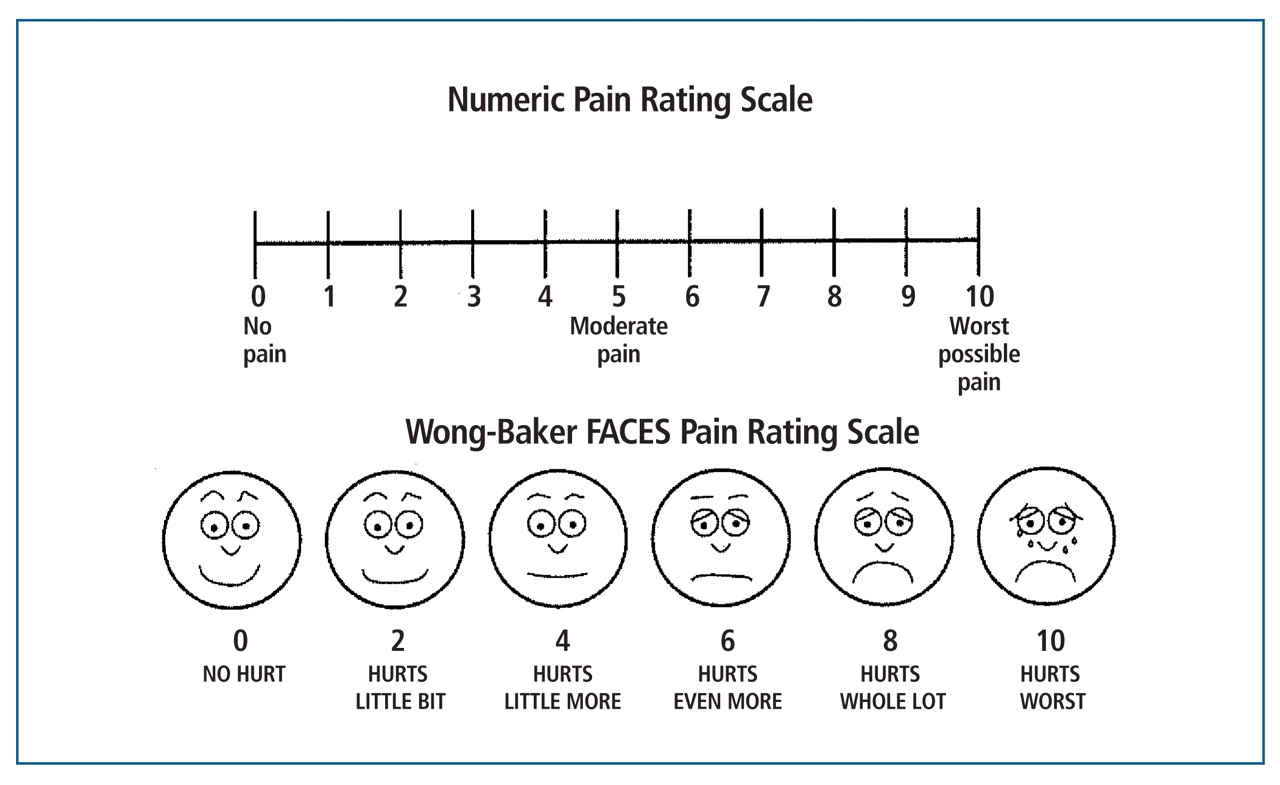 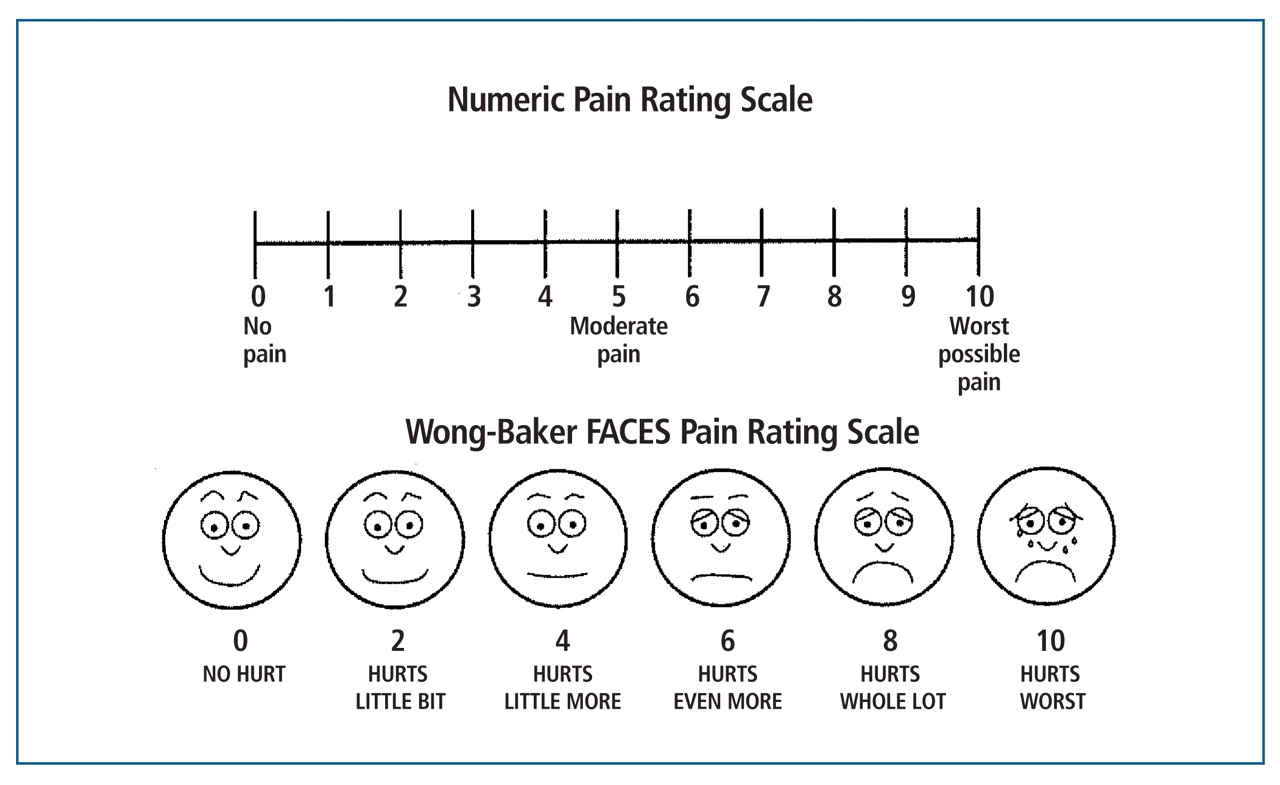 แบบประเมินระดับความปวดผู้ใหญ่ที่สื่อสารไม่ได้  (Adult Nonverbal Pain Scale)คำชี้แจง : ใช้ประเมินการความปวดในผู้สูงอายุที่สื่อสารไม่ได้การแปลผล 	คะแนน 		0-2 	ไม่ปวดคะแนน		3-6 	ปวดปานกลาง คะแนน		7-10 	ปวดรุนแรง  2คะแนน012สีหน้าFaceสีหน้าไม่แสดงอาการ หรือยิ้มหน้าตาบูดบึ้ง น้ำตาไหล หน้ามุ่ย มีรอยย่นที่หน้าผากเป็นครั้งคราว หน้าตาบูดบึ้ง มีน้ำตา หน้ามุ่ย มีรอยย่นที่หน้าผากบ่อยๆกิจกรรม การเคลื่อนไหวActivity(movement) นอนอยู่อย่างเงียบ ๆตำแหน่งปกติเคลื่อนไหวช้า หรือระมัดระวังกระสับกระส่าย หรือมีการเคลื่อนไหวมากกว่าปกติ หรือกระตุก งอแขนขาหนีทันทีจากสิ่งกระตุ้นที่ทำให้ปวดการปกป้องGuardingนอนอยู่อย่างเงียบ ๆ ไม่มี การวางมือปกป้องบนพื้นที่ของร่างกายใช้มือเกาะกุมแน่นบริเวณพื้นที่ของร่างกายปกป้องอย่างเข้มงวด เคร่งเครียด เอาจริงเอาจังสันญาณชีพPhysiology(vital signs) V/S ปกติ V/S เปลี่ยนแปลง     SBP >20 mmHg  HR >20/minV/S เปลี่ยนแปลง     SBP >30 mmHg HR >25/minการหายใจRespiratoryหายใจปกติ O2Sat ไม่เปลี่ยนไปจากปกติ หายใจสัมพันธ์กับเครื่องช่วยหายใจRR เพิ่มขึ้น >10 ครั้งจากปกติ หรือO2Sat ลดลง 5% หายใจไม่สัมพันธ์กับเครื่องเล็กน้อยRR เพิ่มขึ้น >12 ครั้งจากปกติ หรือ O2Sat ลดลง 10% หายใจไม่สัมพันธ์กับเครื่องมาก